СЛУЖБЕНИ ЛИСТ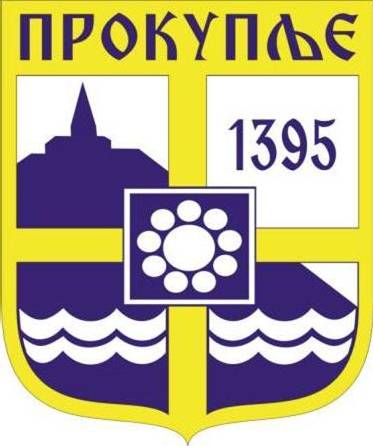 ГРАДА ПРОКУПЉА1На основу члана 27. став 10. , а у вези члана 26. став 1. тачка 2. и члана 34. Закона о јавној својини („Сл.гласник РС“, бр. 72/2011, 88/2013, 105/2014, 104/2016-др. Закон, 108/2016, 113/2017,  95/2018, 153/2020), члана 10. став 1. тачка 10. Уредбе о условима прибављања и отуђења непокретности непосредном погодбом и давања у закуп ствари у јавној својини, односно прибављања и уступања искоришћавања других имовинских права, као и поступцима јавног надметања и прикупљања писмених понуда („Сл.гласник РС“, бр. 16/2018, 79/2023), и члана 63.став 1. тачка 19. Статута Града Прокупља („Сл.лист Општине Прокупље“, бр.15/2018), Градско веће града Прокупља на седници одржаној дана 10.05. 2024.године, доноси  следећуО Д Л У К Уо приступању давања у закуп грађевинског земљишта у јавној својини на одређено време путем непосредне погодбе	I Приступа се давању у закуп непокретности у јавној својини града Прокупља, непосредном погодбом,  DUJO-BRES DOO, из Прокупља, ПИБ: 102802791, МБ : 21742775, на временски период од 5 година са могућношћу продужења, и то локације на којима се налазе рекламни панои и билборди, а које су одређене Уговором о закупу јавног грађевинског земљишта за постављање рекламних паноа бр.463-89/2016-05.  Износ закупнине биће одређен од стране лиценцираног проценитеља, у поступку непосредне погодбе. 	II Земљиште из претходног члана се даје у закуп на одређено време, у виђеном стању, на период од 5 година, почев од дана закључења уговора.	III Формира се Комисија за спровођење поступка давања у закуп грађевинског земљишта путем прикупљања писаних понуда, у следећем саставу:Миона Миљковић - председник Комисије,Марија Дончић - члан,Милош Величковић - чланIV По спроведеном поступку за давање у закуп грађевинског земљишта у јавној својини града Прокупља путем непосредне погодбе, комисија ће сачинити предлог са најповољнијим понуђачем о чему ће одлуку донети Градско веће града Прокупља.V Ова Одлука ступа на снагу осмог дана од дана објављивања у „Службеном листу града Прокупља“ГРАДСКО ВЕЋЕ  ГРАДА ПРОКУПЉАБрој: 06-59/2024-02У Прокупљу,  10.05.2024. године                                                                                            ПРЕДСЕДНИК                                                                                                               ГРАДСКОГ ВЕЋА                                                                                                              Мирослав Антовић с.р.С а д р ж а ј1.Одлука о приступању давања у закуп грађевинског земљишта у јавној својини на одређено време путем непосредне погодбе.............................................................................1-2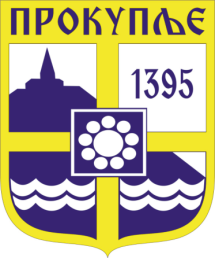    Издавач: Скупштина града Прокупља  Лист уредио Ивана Обрадовић   Главни и одговорни уредник: Секретар Скупштине града Прокупља  Тања ЂорђевићГОДИНА XVIБрој 21Прокупље10. Мај2024.годинеЛист излази према потребиГодишња претплата: 1.000 дин.Цена овог броја износи: 40 дин.Рок за рекламацију: 10 дана